$108,709.00BARTON – DUCHENEAUX317 2ND AVE WEST, MOBRIDGEMOBRIDGE MILW LAND CO’S 1ST ADDN LOT 2 BLOCK 25RECORD #5836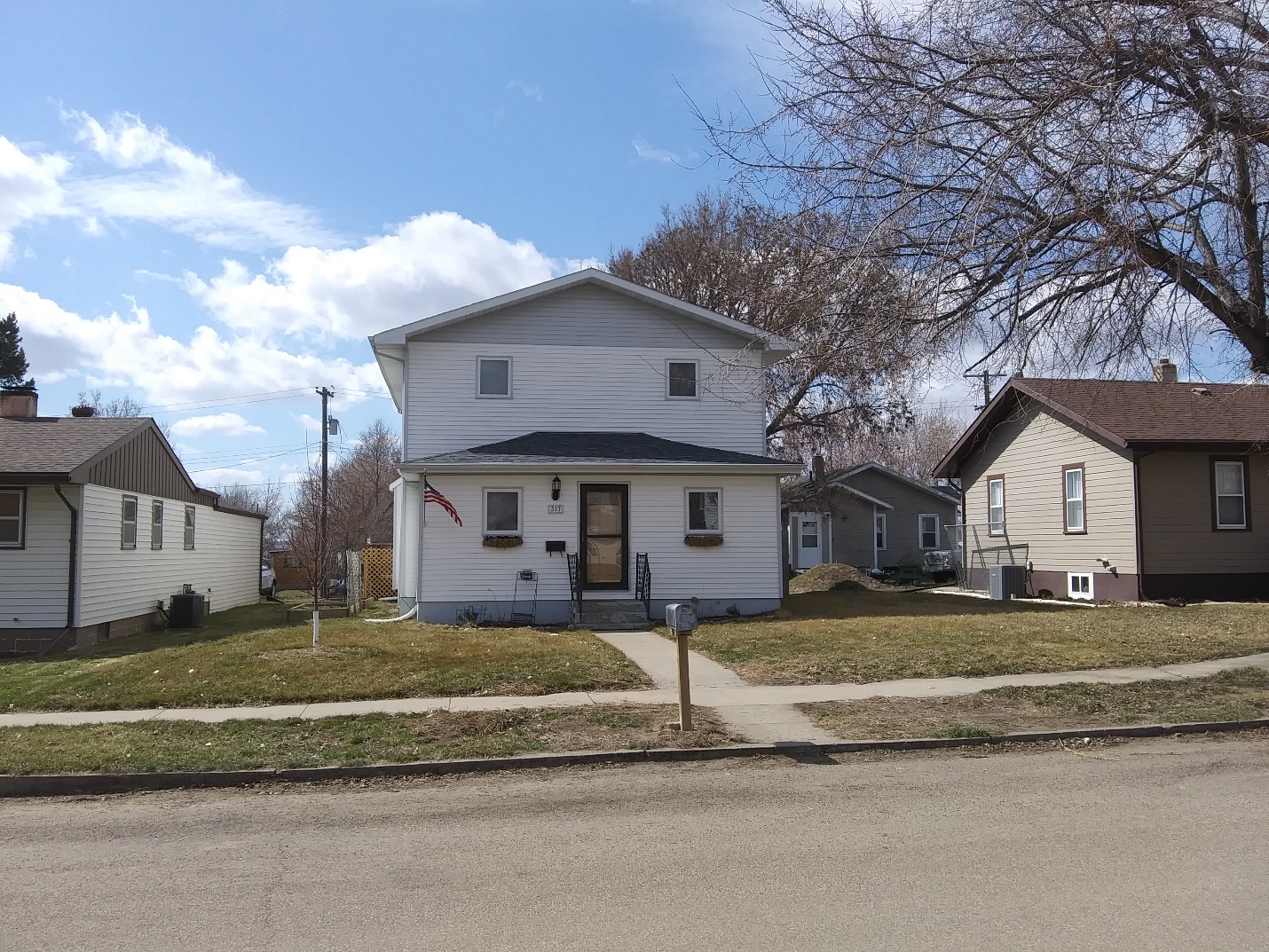 LOT SIZE 50’ X 140’                                                   TOTAL LIVING AREA 2256 SQ FTSINGLE FAMILY – 2 STORY                                      GROUND FLOOR 1192 SQ FTAVERAGE CONDITION & QUALITY                        5 BEDROOMS - 2 ½ BATHSBUILT IN 1912                                                            BASEMENT 1064 SQ FT   2015; VINYL SIDING, WINDOWS NEWER             KNEE WALL PORCH 192 SQ FTCENTRAL AIR - NATURAL GAS                                WOOD DECK 280 SQ FT1997; ADD 2ND STORY TO HOUSE                           METAL GARDEN SHEDSOLD ON 12/18/19 FOR $108,709ASSESSED IN 2019 AT $69,000SOLD 7/26/2013 FOR $69,000ASSESSED IN 2013 AT $51,674                                            RECORD #5836